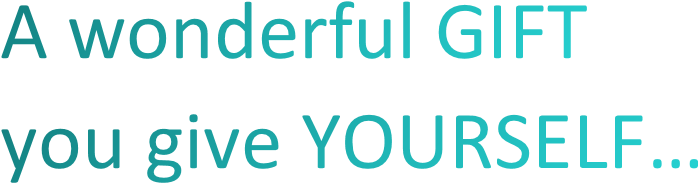 The Benefits of Belonging – Becoming  a Member of USC Hamilton USC Hamilton consists of people near and far united by our belief in a power greater than ourselves, our love of Unity teachings, our passion for personal and global transformation, and our shared vision of being a Force for Good and creating a healthy loving world. We believe that membership is about community. Becoming a member is a heartfelt commitment to participate in the Unity community. 
FAQ’S Q: What are the requirements for membership? A: To attend one of our New Member Orientation classes. Offered throughout the year. (The Board of Directors approves Membership on an individual basis) 
Q: What am I committing to as a member? A: To practice living the Unity philosophy in daily life; loyalty to the Centre, its leadership, and the congregation through word and deed. To be active by deepening your level of participation from that of “observer” to “owner” through volunteering time and talent; and attending Centre activities. To be supportive through attitudes and actions. 
Q: Am I expected to maintain a certain level of financial support to the Centre? 
A: Conscious giving is a spiritual practice, which we encourage and support. Unity is solely funded by its member’s contributions and fundraising efforts. It’s important you are comfortable in your giving. You are encouraged to prayerfully consider the level of giving that is appropriate for you. 
Q: Are there opportunities for me to volunteer? 
A: Absolutely. Spiritual Life is enriched by sacred service to others. We encourage you to volunteer in one or more areas that feed your heart and soul. There are many opportunities to fit your preferences. 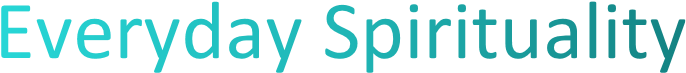 Do you want to surround yourself with those who share your values and vision and are inspired to change the world for the better?  Unity is about supporting and uplifting each other as we grow, learn, and give back, together. It’s also about guiding and leading our community through service. Above all, membership is about finding your spiritual home – a place where you can be and become your best self, form lasting friendships, and positively impact the world. As a Unity member you belong to a family of members— together, we are USC in Hamilton.USC – Unity Spiritual Centre honours all paths to God. USC is an inter-generational, trans-denominational, not-your-usual church. We provide a great place for “those of us” who are looking to connect with God/Higher Power/Universal Presence and do not really fit in with any one religion. Though we celebrate age-old spiritual traditions from around the world, our message and delivery are modern and down to Earth. So relax, have fun, and look around – chances are you will see people just like you. VISION Creating a spiritual community of thriving individuals committed  to Inspiring Loving Spirit Led Transformation MISSION To teach people spiritual practices to live by… “how” to think, rather than “what” to think.  To clearly present the principles of Unity, as a practical, everyday philosophy, and way of life. To teach methods for personal transformation. To enlighten all to the experience of their own divinity. To foster a rich spiritual life in all who desire to express their relationship to Spirit/God on a daily basis. 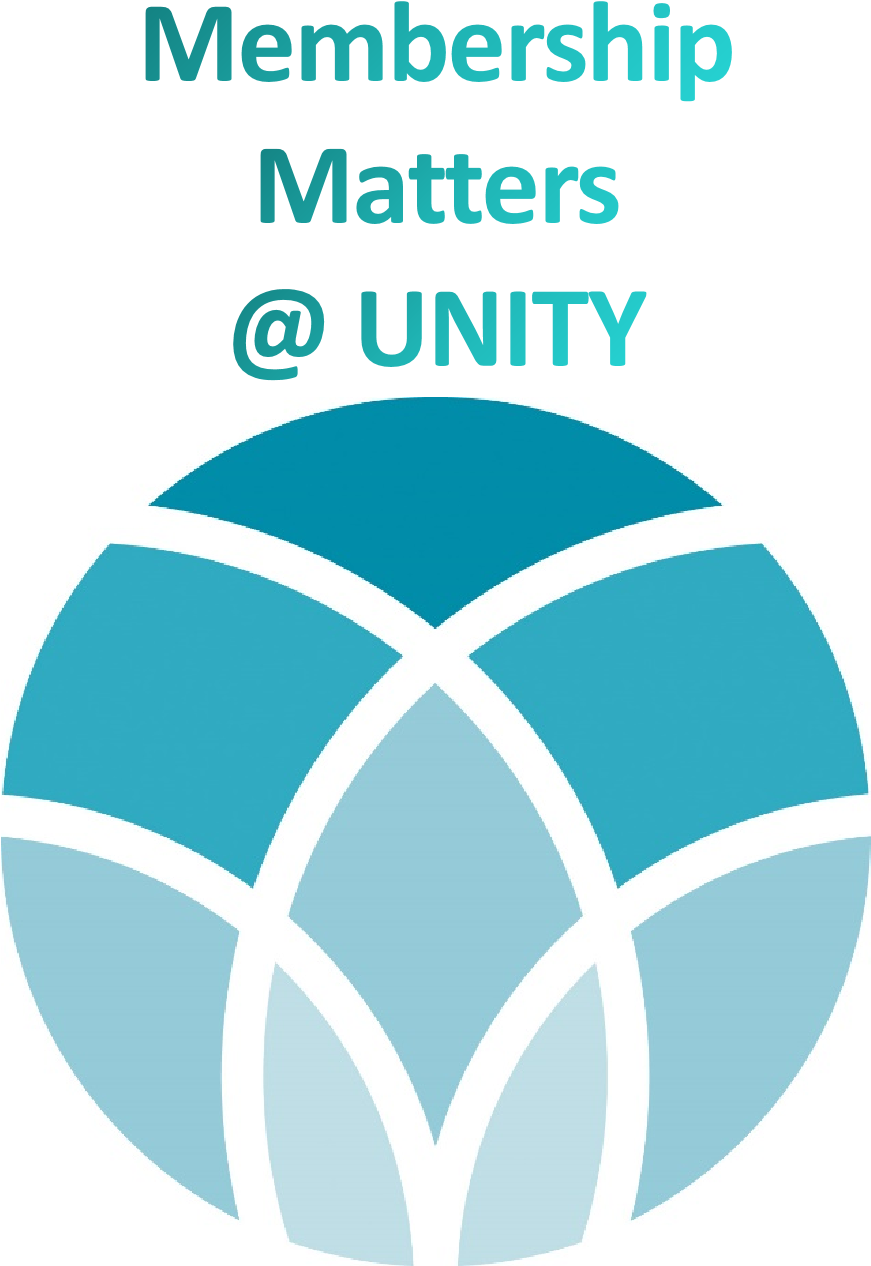 Rev Anne AhokangasSpiritual DirectorSunday Services In-person and Livestreamed on YouTube 

Meditation 10:00 Inspirational Message 10:30 289 Queenston Rd. Hamilton, and online YouTube www.unityspiritualcentre.com Please contact Administrator Brenda Burdett at admin@unityspiritualcentre.com Benefits of Membership Community 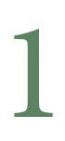 As a Unity Spiritual Centre member, you feel good about belonging to a community and feeling a deeper connection with others on their spiritual journey. You are interested in investing in a community that is creating a collective greater Good and you want to be part of it. You benefit from the energy and intention of a group of people supporting you along your path.  Maybe you just enjoy the idea of belonging to a group of like-minded people for spiritual friendship, learning, and shared experiences. We offer a once-a-month Childrens program on the 4th Sunday of each month.As a member, you are an integral part of the Unity Community, and you have opportunities to serve as a volunteer and meet people with similar passions. You are supported in finding a prayer partner and have access to the private Unity Spiritual Centre member-only Facebook group where you can share miracles, uplifting news, and read thoughtful reflections. Spiritual Education & Inspiration 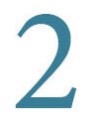 Part of Unity’s vision is to provide leading spiritual education. In addition to Sunday services comprised of inspiring talks by excellent dynamic spiritual teachers, Unity Spiritual Centre offers courses on a broad range of spiritual and life-enriching areas of study. You will also be able to take advantage of member-only class prices.   Spiritual Support 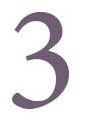 In addition to taking advantage of available prayer support like Silent Unity, the prayer service through the website, as a member, you are invited to submit a prayer request personally with Rev Anne, who will pray with you personally. In addition, we will occasionally reach out to you to check in on how you are doing. Ownership of Your Spiritual 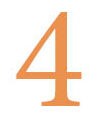 Home As a member, you enjoy sharing your time, talent, and treasure with a place that appreciates who you are. You are an owner of your spiritual home. As such, you support it financially. You are invited to the annual business meeting, Community Conversations hosted by the Board of Directors, and offer direct feedback through annual member feedback evaluations.  And, since you own the place, you are granted use of the sanctuary upon application and approval of usage for weddings, memorials, and other activities.  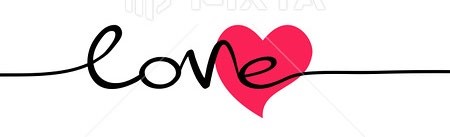 YES!  I am Interested in  Learning more! I am interested in finding out more about becoming a member of Unity Spiritual Centre. (Please give this form to one of the volunteers on a Sunday or mail it in) Name:  __________________________________________________________________________________ Address: ____________________________________________________________________________________________________________________________________________________________________ __________________________________________________________________________________ Phone #:  _________________________________________ E-mail: _________________________________________ Please include me in the weekly newsletter My preferred method of contact is  (Please check one) Email                    Phone  